Leerdoel: Je kunt een meubelstuk ontwerpen, vervolgens een model van je ontwerp bouwen en deze presenteren.LedenpoppenkastWerkbladStel je gaat verhuizen en voor je nieuwe kamer mag je zelf een meubelstuk ontwerpen, bijvoorbeeld een bed, bureau of stoel. Van het ontwerp maak je een schaalmodel. Voor de schaal van je model gebruik je een ledenpop.Je maakt eerst een schets van je ontwerp en denkt na over de materialen die je wilt gaan gebruiken. Daarna zet je de schets om in een 3D tekening. Ben je helemaal tevreden met je ontwerp dan kun je starten met het maken.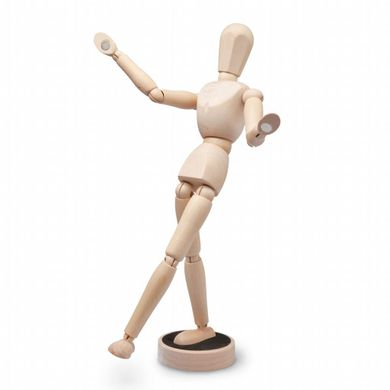 Kwaliteitseisen:Het meubelstuk heeft de juiste maten voor de ledenpop.De randen en hoeken van het meubelstuk zijn glad afgewerkt (je kunt je vingers er makkelijk langs laten glijden).Het meubelstuk zit stevig in elkaar; de onderdelen zijn goed vast gezet.Planning:Materialen:Potlood en papierLaptopDiverse soorten materialenDiverse soorten gereedschapKwaliteitseisen:Het meubelstuk heeft de juiste maten voor de ledenpop.De randen en hoeken van het meubelstuk zijn glad afgewerkt (je kunt je vingers er makkelijk langs laten glijden).Het meubelstuk zit stevig in elkaar; de onderdelen zijn goed vast gezet.Planning:Materialen:Potlood en papierLaptopDiverse soorten materialenDiverse soorten gereedschapWerkwijze:OntwerpMaak eerst een schets op papier en bedenk daarbij welke materialen je wilt gaan gebruiken.Overleg met je docent wat je wilt gaan doen en de materialen die je daarvoor nodig hebt.Werk je schets uit in een 3D tekenprogramma.Laat je 3D ontwerp controleren door de docent.UitvoeringMaak eerst alle losse onderdelen.Schuur alles goed.Zet de onderdelen in elkaar.Laat je schaalmodel controleren door de docent.Rubric Technologie LedenpoppenkastRubric Technologie LedenpoppenkastRubric Technologie LedenpoppenkastzorgensuccescriteriabevorderingenJe hebt een schets op papier om kunnen zetten in een 3D tekening door gebruik te maken van een softwareprogramma voor 3D tekenen.Je hebt vanuit je 3D ontwerp een model gemaakt.Je hebt je model gepresenteerd en daarbij uitleg gegeven over de keuzes die je hebt gemaakt voor je ontwerp.Je hebt materialen en gereedschap op de juiste manier ingezet/gebruikt.Rubric MeubelstukRubric MeubelstukRubric MeubelstukRubric MeubelstukOVGMaatvoeringHet meubelstuk heeft niet de juiste maten voor de ledenpop. Meerdere onderdelen passen niet goed in/aan elkaar.Het meubelstuk heeft de juiste maten voor de ledenpop. De meeste onderdelen passen goed in/aan elkaar.Het meubelstuk heeft de juiste maten voor de ledenpop. Alle onderdelen passen goed in/aan elkaar.